2024194EM58466HEMUO Instituto de Gestão e Humanização – IGH, entidade de direito privado e sem fins lucrativos, classificadocomo Organização Social, vem tornar público o resultado da Tomada de Preços, com a finalidade deadquirir bens, insumos e serviços para o HEMU - Hospital Estadual da Mulher, com endereço à Rua R-7, S/N, Setor Oeste, Goiânia, CEP: 74.125-090.Art. 10º Não se exigirá a publicidade prévia disposta no artigoII. EMERGÊNCIA: Nas compras ou contratações realizadas em caráter de urgência ou emergência,caracterizadas pela ocorrência de fatos inesperados e imprevisíveis, cujo não atendimento imediato sejamais gravoso, importando em prejuízos ou comprometendo a segurança de pessoas ou equipamentos,reconhecidos pela administração.Bionexo do Brasil LtdaRelatório emitido em 19/04/2024 09:23CompradorIGH - HEMU - Hospital Estadual da Mulher (11.858.570/0002-14)Rua R 7, esquina com Av. Perimetral s/n - Setor Oeste - GOIÂNIA, GO CEP: 74.530-020Relação de Itens (Confirmação)Pedido de Cotação : 343140259COTAÇÃO Nº 58466 MEDICAMENTO - HEMU ABR/2024Frete PróprioObservações: *PAGAMENTO: Somente a prazo e por meio de depósito em conta PJ do fornecedor. *FRETE: Só serãoaceitas propostas com frete CIF e para entrega no endereço: RUA R7 C/ AV PERIMETRAL, SETOR COIMBRA,Goiânia/GO CEP: 74.530-020, dia e horário especificado. *CERTIDÕES: As Certidões Municipal, Estadual de Goiás,Federal, FGTS e Trabalhista devem estar regulares desde a data da emissão da proposta até a data do pagamento.*REGULAMENTO: O processo de compras obedecerá ao Regulamento de Compras do IGH, prevalecendo este emrelação a estes termos em caso de divergência.Tipo de Cotação: Cotação EmergencialFornecedor : Todos os FornecedoresData de Confirmação : TodasFaturamentoMínimoPrazo deEntregaValidade daPropostaCondições dePagamentoFornecedorFreteObservaçõesFARMATER MEDICAMENTOSLTDABELO HORIZONTE - MGWeb Service Farmater - (31) 3224-3dias apósbanco do brasil s/a ag1229-7 c/c 69547-512R$ 950,000016/04/202519/04/202430 ddla vistaCIFconfirmação2465vendas@farmater.com.brMais informaçõesMaeve Produtos HospitalaresGOIÂNIA - GOluana Silva - nullluana.silva@maevehospitalar.com.brMais informações1dias apósR$ 1.000,0000CIFnullconfirmaçãoProgramaçãode EntregaPreço PreçoUnitário FábricaValorTotalProdutoCódigoFabricante Embalagem Fornecedor Comentário JustificativaRent(%) QuantidadeUsuárioCLENIL A10flac 2ml*M* --CHIESI-FARMALAB-INDS.QUIMS.EFARMS.LTDADaniellyEvelynPereira DaCruzDIPROPIONATODE;- Uni CearaFARMATERMEDICAMENTOS 10flac 2mlLTDA *M*CLENIL ANão atinge ofaturamento 8,8800 0,0000minimo.R$R$R$976,80002BECLOMETASONA 990600MCG/ML 2MLAMPOLA-FC110 Ampola4-18/04/202410:41TotalParcial:R$976,8000110.0Total de Itens da Cotação: 7Total de Itens Impressos: 1Programaçãode EntregaPreço PreçoUnitário FábricaValorTotalProdutoCódigoFabricante Embalagem Fornecedor Comentário JustificativaRent(%) QuantidadeUsuário;-Hospidrogas,Medilar, ProHealth, VFB eMultifarmaNão atende o 1,2749 0,0000prazo deentrega,DaniellyEvelynPereira DaCruzDIPIRONA00MG/MLINJ. 2ML CXC/100 AMPDIPIRONA SOLINJ 500 MG/ ML5Maeve ProdutosHospitalaresR$R$R$15626-CAIXAnull6000 Ampola2ML - AMPOLA1000MG7.649,4000(G), SANTISA19/04/202409:14pedidoemergencial.TotalParcial:R$6000.07.649,4000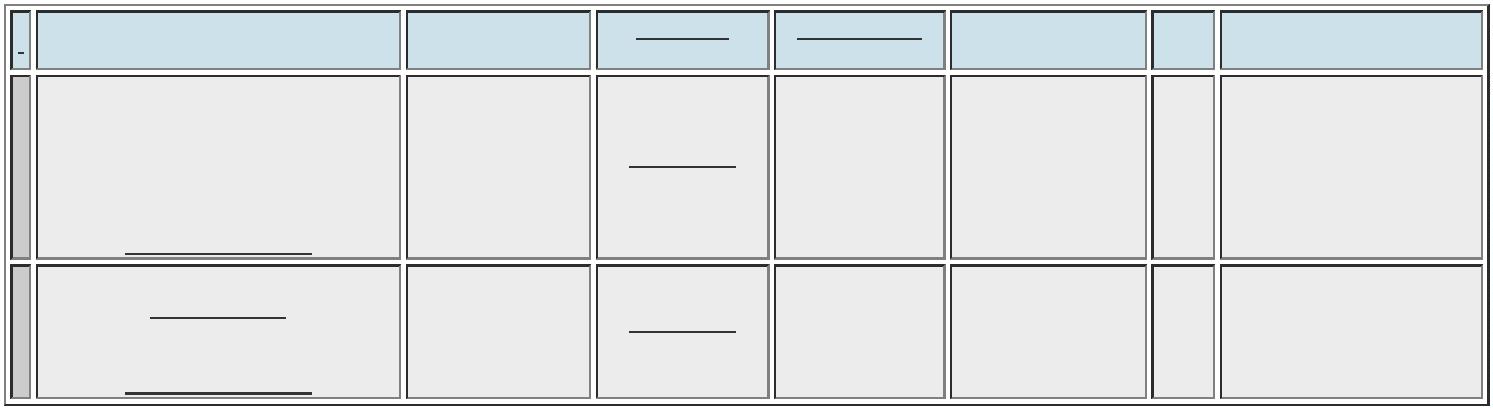 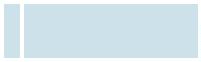 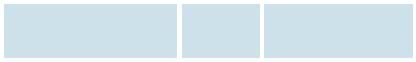 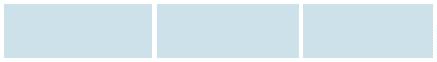 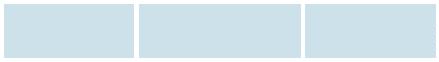 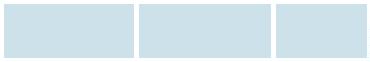 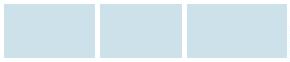 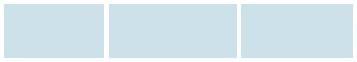 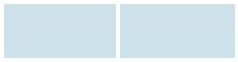 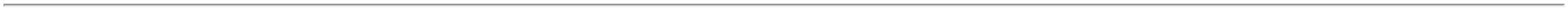 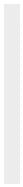 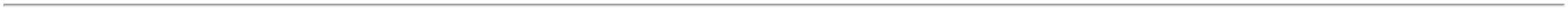 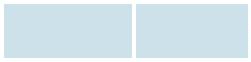 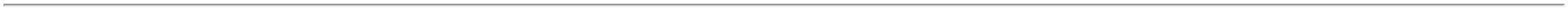 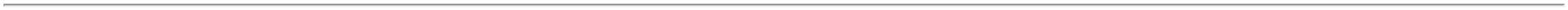 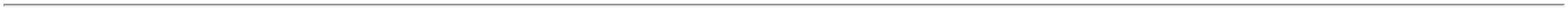 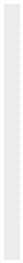 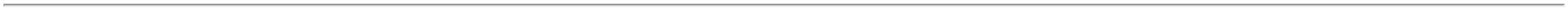 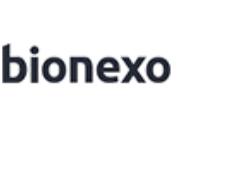 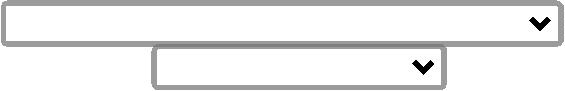 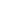 Total de Itens da Cotação: 7Total de Itens Impressos: 1TotalGeral:R$6110.08.626,2000Clique aqui para geração de relatório completo com quebra de página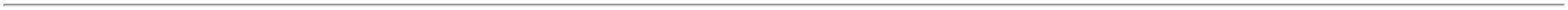 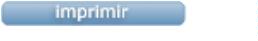 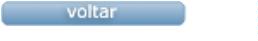 